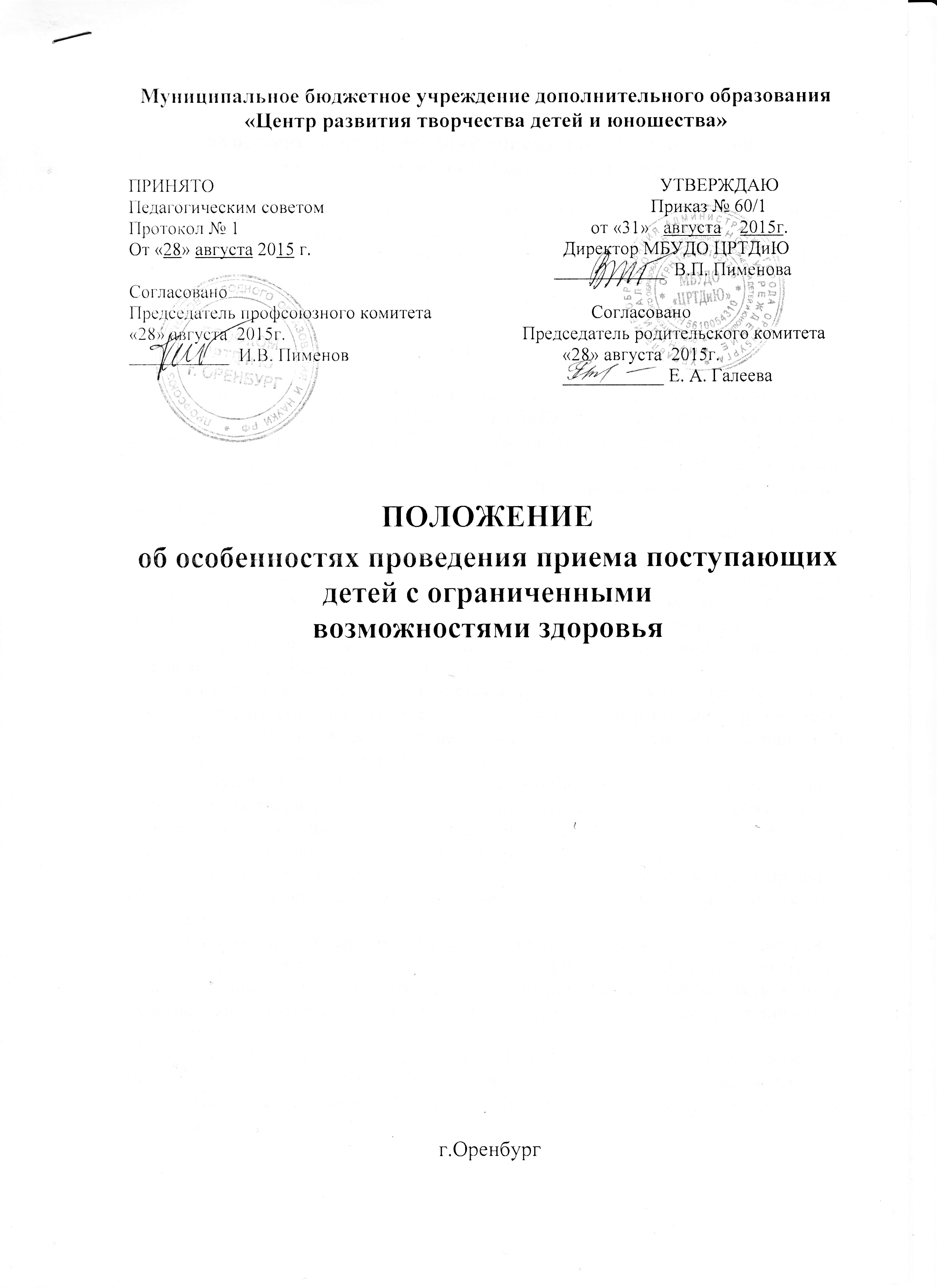 ПОЛОЖЕНИЕоб особенностях проведения приема поступающих детей с ограниченнымивозможностями здоровьяНастоящее Положение об особенностях проведения приемапоступающих детей с ограниченными возможностями здоровья– локальный акт Муниципального бюджетного учреждениядополнительного образования «Центр развития творчества детей и юношества», разработанный в соответствии с приказом МинобрнаукиРоссии от 29  августа 2013 года № 1008, устанавливает порядок приема на обучение детей с ограниченными возможностями здоровья по дополнительным общеобразовательным программам.1. Родители (законные представители) детей с ограниченными возможностями здоровья при поступлении в МБУДОЦ «ЦРТДиЮ» кроме документов, указанных в Правилах приема и порядке отбора поступающих детей в МБУДО «ЦРТДиЮ», предоставляюттакже заключение психолого-медико-педагогической комиссии, подтверждающее принадлежность поступающего ребенка к соответствующей категории.2. Дети с ограниченными возможностями здоровья проходят вступительные прослушивания, просмотры, требующие наличия упоступающих определенных творческих способностей, в составе и порядке, определённом Правилами приема, с учетом при необходимости, особенностей психофизического развития, индивидуальных возможностей и состояния здоровья таких поступающих. 3. Припроведениивступительныхпрослушиваний, просмотров обеспечиваетсясоблюдениеследующихтребований:вступительные прослушивания, просмотры по каждому предмету проводятся в одной аудтитори совместно с поступающими, не имеющими ограниченных возможностей здоровья, если это не создает трудностей для поступающих при сдаче вступительного прослушивания, просмотра;прослушивания, просмотры, определяющиеналичиеупоступающихопределенныхтворческихспособностей, проводятсяиндивидуально; обязательноеприсутствиеродителей(законныхпредставителей), оказывающихпоступающимнеобходимуюпомощьсучетомихиндивидуальныхособенностей; поступающиесучетомихиндивидуальныхособенностеймогутвпроцессесдачивступительногоиспытанияпользоватьсянеобходимымиимтехническимисредствами; поступающимобеспечиваетсявозможностьбеспрепятственногодоступаваудитории, туалетныепомещенияиаудиториидлярепетиции; родителям(законнымпредставителям) поступающихпредставляетсядляознакомлениявпечатномвидеинструкцияопорядкепроведениявступительныхпрослушиваний, просмотров. 4.Дополнительноприпроведениивступительныхпрослушиваний, просмотровобеспечиваетсясоблюдениеидругихтребованийв зависимостиотиндивидуальныхособенностейпоступающихс ограниченнымивозможностямиздоровья. 5. Востальнойчастипорядокприемаипроведениевступительных испытанийдлядетейсограниченнымивозможностямиздоровья регламентируетсяПравиламиприемавМБУДО «ЦРТДиЮ». 6. Дляучащихсясограниченнымивозможностямиздоровья, детей-инвалидов, инвалидовучреждение, осуществляющееобразовательнуюдеятельность, организуетобразовательныйпроцессподополнительнымобщеобразовательнымпрограммамсучетомособенностейпсихофизическогоразвитияуказанныхкатегорийучащихся. Учреждение, осуществляющиеобразовательнуюдеятельность, должносоздатьспециальныеусловия, безкоторыхневозможно илизатрудненоосвоениедополнительныхобщеобразовательных программуказаннымикатегориямиучащихсявсоответствиисзаключениемпсихолого-медико-педагогическойкомиссии ииндивидуальнойпрограммойреабилитацииребенка-инвалида иинвалида. 7. Подспециальнымиусловиямидляполучениядополнительного образованияучащимисясограниченнымивозможностямиздоровья, детьми-инвалидамииинвалидамипонимаютсяусловияобучения, воспитанияиразвитиятакихучащихся, включающиевсебяиспользованиеспециальныхобразовательныхпрограммиметодовобученияивоспитания, специальныхучебников, учебныхпособийидидактическихматериалов, специальныхтехническихсредствобученияколлективногоииндивидуальногопользования, предоставлениеуслугассистента(помощника), оказывающегоучащимсянеобходимуютехническуюпомощь, проведениегрупповыхииндивидуальныхкоррекционныхзанятий, обеспечениедоступав зданиеМБУДО «ЦРТДиЮ»идругиеусловия, безкоторыхневозможноилизатрудненоосвоениеобразовательныхпрограммучащимисясограниченнымивозможностямиздоровья, детьми-инвалидамииинвалидами. Сроки обученияподополнительнымобщеразвивающимпрограммам и  дляучащихсясограниченнымивозможностямиздоровья, детей-инвалидовиинвалидовмогутбытьувеличенысучетомособенностейихпсихофизическогоразвитиявсоответствиисзаключениемпсихолого-медико-педагогическойкомиссии  дляучащихсясограниченнымивозможностямиздоровья, атакжевсоответствиисиндивидуальнойпрограммойреабилитации  дляучащихсядетей-инвалидовиинвалидов. 8. Вцеляхдоступностиполучениядополнительногообразования учащимисясограниченнымивозможностямиздоровья, детьми-инвалидамииинвалидамиорганизации, осуществляющие образовательнуюдеятельность, обеспечивают: а) дляучащихсясограниченнымивозможностямиздоровьяпозрению:- адаптациюофициальныхсайтоворганизаций, осуществляющих образовательнуюдеятельность; - размещениевдоступныхдляучащихся, являющихсяслепыми илислабовидящими, местахивадаптированнойформе(сучетом ихособыхпотребностей) справочнойинформацииорасписаниилекций, учебныхзанятий(должнабытьвыполненакрупным(высотапрописныхбуквнеменее7,5 см) рельефно-контрастнымшрифтом(набеломилижѐлтомфоне);- присутствиеассистента, оказывающегоучащемусянеобходимую помощь;-обеспечениевыпускаальтернативныхформатовпечатныхматериалов(крупныйшрифтилиаудиофайлы); б) дляучащихсясограниченнымивозможностямиздоровьяпослуху:- дублированиезвуковойсправочнойинформацииорасписании, учебныхзанятийвизуальной(установкамониторов с возможностьютрансляциисубтитров(мониторы, ихразмеры иколичествонеобходимоопределятьсучетомразмеровпомещения); - обеспечениенадлежащимизвуковымисредствами воспроизведенияинформации; в) дляучащихся, имеющих нарушенияопорно-двигательногоаппарата: - материально-техническиеусловиядолжныобеспечивать возможностьбеспрепятственногодоступаучащихсявучебныепомещения, туалетныеидругиепомещения МБУДО «ЦРТДиЮ», осуществляющегообразовательнуюдеятельность, атакжеихпребываниявуказанныхпомещениях(наличиепандусов, поручней, расширенныхдверныхпроемов,  наличиеспециальныхкреселидругихприспособлений). 10. Численныйсоставобъединенияможетбытьуменьшен привключениивнегоучащихсясограниченнымивозможностями здоровьяи(или) детей-инвалидов, инвалидов. Численностьучащихсясограниченнымивозможностямиздоровья, детей-инвалидовиинвалидоввучебнойгруппеустанавливаетсядо15 человек. Занятиявобъединенияхсучащимисясограниченными возможностямиздоровья, детьми-инвалидамииинвалидами могутбытьорганизованыкаксовместносдругимиучащимися, такивотдельныхклассах, группах. Сучащимисясограниченнымивозможностямиздоровья, детьми-инвалидамииинвалидамиможетпроводитьсяиндивидуальнаяработакаквучреждении, осуществляющемобразовательнуюдеятельность, такипоместужительства. 11. Содержаниедополнительногообразованияиусловия организацииобученияивоспитанияучащихсясограниченными возможностямиздоровья, детей-инвалидовиинвалидов определяютсяадаптированнойобразовательнойпрограммой, адляинвалидовтакжевсоответствиисиндивидуальной программойреабилитацииинвалида. Обучениеподополнительным общеобразовательным программамучащихсясограниченнымивозможностямиздоровья, детей-инвалидовиинвалидовосуществляетсяучреждением, осуществляющимобразовательнуюдеятельность, сучетомособенностейпсихофизическогоразвития, индивидуальныхвозможностейисостоянияздоровьятакихучащихся. Образовательнаядеятельностьучащихсясограниченнымивозможностямиздоровьяподополнительнымобщеобразовательнымпрограммамможетосуществлятьсянаосноведополнительныхобщеобразовательныхпрограмм, адаптированныхпринеобходимостидляобученияуказанныхучащихся, спривлечениемспециалистоввобластикоррекционнойпедагогики, атакжепедагогическимиработниками, прошедшимисоответствующуюпереподготовку. 12. Приреализациидополнительныхобщеобразовательных программучащимсясограниченнымивозможностямиздоровья, детям-инвалидамиинвалидампредоставляютсябесплатноспециальныеучебникииучебныепособия, инаяучебнаялитература, атакжеуслугисурдопереводчика. Сучетомособыхпотребностейучащихсясограниченнымивозможностямиздоровья, детей-инвалидовиинвалидоворганизациями, осуществляющими образовательную деятельность, обеспечивается предоставление учебных, лекционных материалов в электронном виде.